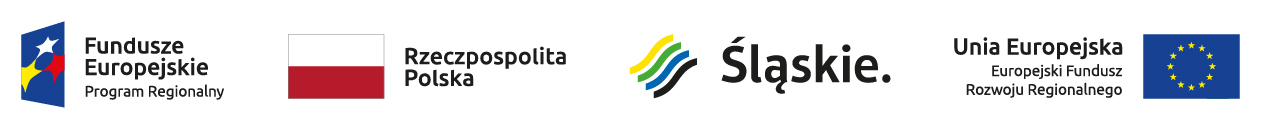 Projekt „SPINplace — centrum kreatywności i coworkingu” Załącznik nr 1  Załącznik nr 2 do SWZ nr DZP.382.2.33.2023Opis przedmiotu zamówienia“Dostawa monitorów interaktywnych”  nr spr. DZP.382.2.33.2023CZĘŚĆ A- monitor interaktywny- 2 sztuki ;Załącznik nr 2 do SWZ nr DZP.382.2.33.2023Opis przedmiotu zamówienia“Dostawa monitorów interaktywnych”  nr spr. DZP.382.2.33.2023CZĘŚĆ B- monitor interaktywny dotykowy- 1 szt.NAZWA  SPRZĘTUParametry wymagane przez ZamawiającegoLiczba sztukParametry oferowane  przez WykonawcęINDEXMonitor interaktywny min. 75"  (tablica interaktywna)Rozwiązanie all-in-onemin. 20 punktów dotykuDoskonała widoczność nawet w jasnych pomieszczeniachProsta instalacja matowa antyrefleksyjna powłoka wyświetlacza. Powłoka zapewniająca ochronę przed odbijaniem się światła od powierzchni wyświetlacza.Powłoka– poprawiająca komfort pracy z monitorem przez zniwelowanie zabrudzeń na szkle hartowanym.Hartowana szyba4 wejściowe porty HDMI wraz z dedykowanymi dla nich portami dotyku, umożliwiające podłączenie do 4 urządzeń jednocześnie.minimum 3 wejściowe porty HDMI wraz z dedykowanymi dla nich portami dotyku, umożliwiające podłączenie do 3 urządzeń jednocześnie1 wejściowy port DisplayPort1 wyjściowy port HDMI umożliwi przekazanie na dodatkowe urządzenie sygnału 4K z odświeżaniem 60 Hz.Wejście na karty SDGłośniki 2 x 15 WMożliwość zasilenia dodatkowego urządzenia dzięki zastosowaniu portu 5V-2A Współpracuje z platformami Windows, Mac oraz Linux2 165663NAZWA  SPRZĘTUParametry wymagane przez ZamawiającegoLiczba sztukParametry oferowane  przez WykonawcęINDEXMonitor ekran interaktywny dotykowyObraz:Wygląd - cienkie ramkiPrzekątna – min. 85.6", 217.4cmPanel - VA, haze 25% Touch Glass - Powłoka szklana AG, zero air-gapRozdzielczość fizyczna - 3840 x 2160 (8.3 megapixel 4K UHD)Format obrazu - 16:9Jasność - 400 cd/m²Przepuszczalność światła - 92%Przepuszczalność światła – min. 85%Kontrast statyczny - 4000:1 Dynamic contrast	- 8000:1 Czas reakcji (GTG) - 8msKąty widzenia - poziomo/pionowo: 178°/178°, prawo/lewo: 89°/89°, góra/dół: 89°/89°Kolory - 1.07B (8bit+FRC)Synchronizacja pozioma - 30 - 135kHzPowierzchnia robocza szer. x wys. - 1895 x 1066 mm, 74.6 x 42"Szerokość ramki (boki, góra, dół) - 16.5mm, 16.5mm, 30mmSzerokość ramki (boki, góra, dół) - 16.5mm, 16.5mm, 30mm (+/- 3%)Plamka - 0.4935mmDotyk:Technologia dotykowa Punkty dotykowe - 40 (HID, wymaga kompatybilnego systemu operacyjnego)Dokładność dotyku +- 1.5mmDotyk wykonywany - stylusem, palcem, w rękawiczceInterfejs dotykowy - USBObsługiwane systemy operacyjne: kompatybilne z systemami Windows i Linux. Interfejs/ złącza/sterowanie:Analogowe wejścia sygnału - VGA x1 (max. 1920x1080 @60Hz)Cyfrowe wejścia sygnału - "HDMI x3 (v.2.0, max. 3840x2160 @60Hz, YUV444)USB-C x1 (v.3.2 (Gen 1, 5Gbit), 3840x2160 @60Hz - RGB444 - ( 65W charging, Touch)"Wejścia audio - Mini jack x1Sterowanie - "RS-232c x1 (DSUB 9pin)RJ45 (LAN) x1 (LAN Control)IR x1"Cyfrowe wyjścia sygnału - HDMI x1 (3840x2160 @60Hz)Wyjścia audio - "S/PDIF (Optical) x1Mini jack x1Wbudowane głośniki - 2 x 16W (Przód)"HDCP	HDMI 1: 2.1, USB-C: 2.2Port USB - x5 (odtwarzanie multimediów / azadiene peryferyjne / pamięć - przód: 2x v.3.2 (Gen 1, 5Gbit), prawy bok: 2x v.3.2 (Gen 1, 5Gbit), 1x USB-C v.3.2 (Gen 1, 5Gbit))Port USB: min.: 2x v.3.0 USB, 1x USB-C, tył: 2x v2.0 USBRJ45 (LAN) - x2 (Automatyczne przełączanie na PC i Androida, 1000 MB)Właściwości: Zintegrowane oprogramowanie: obejmujące oprogramowanie do zarządzania treściami,  przeglądarkę sieci WWW, system zarządzania plikami, dostęp do dysku w chmurze, pakiet który umożliwia sporzadzanie i redagowanie tekstów, prezentacji oraz arkuszy kalkulacyjnych, i aplikacje pozwalające na bezprzewodowe łączenie z innymi urządzeniami; WiFi - tak (Moduł WiFi OWM002 - Dwuzakresowy moduł WiFi  (2,4 GHz / 5 GHz), Standard Wi-Fi: IIEEE 802.11 a / b / g / n / ac, Obsługa Bluetooth: 2.1 / 3.0 / 4.2 / 5.0)Hardware - Quad core A55 CPU, Mali G52 GPU, 4GB RAM, wewnętrzna pamięć min. 32GBDodatkowo - Moduł WiFi (OWM002), gniazdo na opcjonalny komputer typu OPS Slot PC, 4x pióro dotykoweTryb kiosk Maksymalny czas pracy bez przerwy - 24/7Odtwarzanie multimediówGrubość szkła min. 3mmTwardość szkła min. 7HObudowa - metalowaBlokada przycisków OSDOgólne:Języki menu OSD: EN, DE, FR, ES, IT, RU, CZ, NL, PLjęzyki menu OSD minimum: PL, EN, CZ, DEPrzyciski: Zasilanie, Wskaźnik zasilania, Czujnik zdalny, Czujnik światłaParametry regulowane: ustawienia ogólne (wejście, głośność, podświetlenie), ustawienia audio (głośność, basy, wysokie, balans, tryb dźwięku, wyciszenie), ustawienia ekranu (format obrazu, przesunięcie pikseli), ustawienia wyświetlania ( jasność, kontrast, odcień, ostrość, tryb wyświetlania, temp. kolorów), dostosuj ustawienia (pozycja pozioma, pozycja pionowa, taktowanie, faza, auto), ustawienia (sieć bezprzewodowa i sieci, osobiste, wejście i wyjście, aplikacja, system)Redukcja niebieskiego światłaPlug&Play - DDC2BAkcesoria w zestawie:Kable: zasilający, USB, HDMIRysik: x4 (Rysik z dwiema końcówkami)Instrukcje: skrócona instrukcja obsługi, instrukcja bezpieczeństwaPozostałe: moduł WiFi (OWM002), wspornik montażowy do NUC, Wspornik montażowy do kamery internetowejPilot (baterie w zestawie)Wymiary:Wymiary produktu szer. x wys. x gł.1957 x 1160 x 100mm (+/- 3%)Wymiary pudła szer. x wys. x gł. 2110 x 1283 x 225mm (+/- 3%)Waga (bez pudła) max. 58.6kgWaga (z pudłem)	max. 75.9kg1